Illustration sonore d’un MRUA Illustration sonore d’un MRUA Illustration sonore d’un MRUA PhysiqueMécanique/Le MRUA Public : Secondaire et SupérieurDurée : un bref instantListe du matériel et des produits nécessaires : - Du fil à coudre.- Des écrous, des plombs de pêche, des briques « lego », …- Une caisse en carton, boîte métallique, ….Liste du matériel et des produits nécessaires : - Du fil à coudre.- Des écrous, des plombs de pêche, des briques « lego », …- Une caisse en carton, boîte métallique, ….Liste du matériel et des produits nécessaires : - Du fil à coudre.- Des écrous, des plombs de pêche, des briques « lego », …- Une caisse en carton, boîte métallique, ….Recommandations pour réaliser l’expérience : 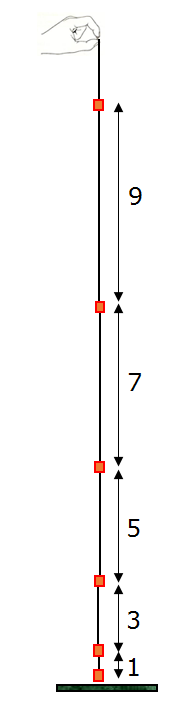 Les modules (écrous, plombs de pêche, briques « lego », …) sont attachés au fil à des intervalles qui augmentent dans les proportions 1, 3, 5, 7, 9, … en prenant comme premier intervalle au moins 15 cm. Concrètement, cela signifie que si le premier intervalle mesure 15 cm, le second intervalle mesure 45 cm (3 x 15), le troisième intervalle 75 cm (5 x 15), etc … 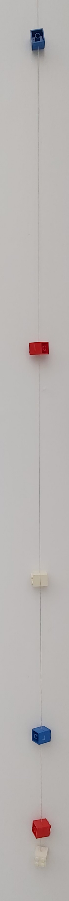 Lorsque le montage est lâché, les modules percutent la caisse en carton à des intervalles de temps égaux.Remarques L’avantage d’utiliser des briques « lego » est que l’on peut facilement coincer le fil entre 2 briques. (Voir vidéo)La longueur totale du fil dépendra évidemment de la hauteur disponible (une cage d’escalier est une bonne option).La caisse en carton, la boîte métallique, …  ne servent qu’à rendre plus audible l’impact des modules. Un enregistrement sonore est également bien approprié dans ce cas.Recommandations pour réaliser l’expérience : Les modules (écrous, plombs de pêche, briques « lego », …) sont attachés au fil à des intervalles qui augmentent dans les proportions 1, 3, 5, 7, 9, … en prenant comme premier intervalle au moins 15 cm. Concrètement, cela signifie que si le premier intervalle mesure 15 cm, le second intervalle mesure 45 cm (3 x 15), le troisième intervalle 75 cm (5 x 15), etc … Lorsque le montage est lâché, les modules percutent la caisse en carton à des intervalles de temps égaux.Remarques L’avantage d’utiliser des briques « lego » est que l’on peut facilement coincer le fil entre 2 briques. (Voir vidéo)La longueur totale du fil dépendra évidemment de la hauteur disponible (une cage d’escalier est une bonne option).La caisse en carton, la boîte métallique, …  ne servent qu’à rendre plus audible l’impact des modules. Un enregistrement sonore est également bien approprié dans ce cas.Recommandations pour réaliser l’expérience : Les modules (écrous, plombs de pêche, briques « lego », …) sont attachés au fil à des intervalles qui augmentent dans les proportions 1, 3, 5, 7, 9, … en prenant comme premier intervalle au moins 15 cm. Concrètement, cela signifie que si le premier intervalle mesure 15 cm, le second intervalle mesure 45 cm (3 x 15), le troisième intervalle 75 cm (5 x 15), etc … Lorsque le montage est lâché, les modules percutent la caisse en carton à des intervalles de temps égaux.Remarques L’avantage d’utiliser des briques « lego » est que l’on peut facilement coincer le fil entre 2 briques. (Voir vidéo)La longueur totale du fil dépendra évidemment de la hauteur disponible (une cage d’escalier est une bonne option).La caisse en carton, la boîte métallique, …  ne servent qu’à rendre plus audible l’impact des modules. Un enregistrement sonore est également bien approprié dans ce cas.Exploitation pédagogique :Mettre en évidence une caractéristique d’un mouvement rectiligne uniformément accéléré : la dépendance du mouvement et le carré des temps. (x = at²/2)Les déplacements successifs sont entre eux comme les nombre impairs 1, 3, 5, 7, … quelle que soit la valeur des intervalles de temps identiques t que l’on considère. Constatation due à Galilée.Explication à partir du schéma ci-contre.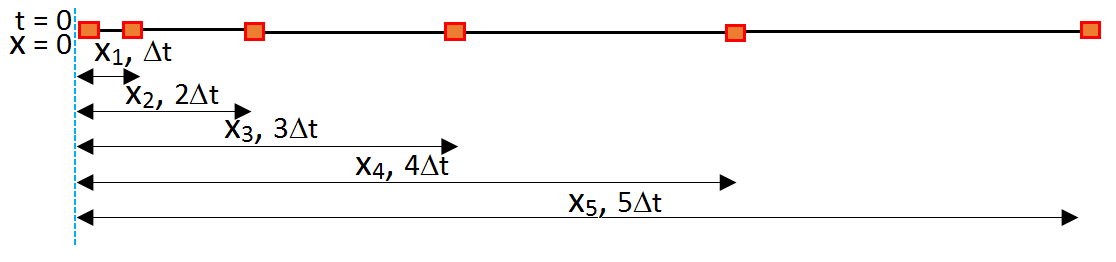 Pour simplifier, considérons une accélération de 2 m/s² ; l’équation de base du MRUA se réduit alors à x = t² et :x1 = 1t²x2 = (2t)² = 4t²  x2 – x1 = 4t² - t² = 3t² = 3 x1x3 = (3t)² = 9t² x3 – x2 = 9t² - 4t² = 5t² = 5 x1Et ainsi de suiteExploitation pédagogique :Mettre en évidence une caractéristique d’un mouvement rectiligne uniformément accéléré : la dépendance du mouvement et le carré des temps. (x = at²/2)Les déplacements successifs sont entre eux comme les nombre impairs 1, 3, 5, 7, … quelle que soit la valeur des intervalles de temps identiques t que l’on considère. Constatation due à Galilée.Explication à partir du schéma ci-contre.Pour simplifier, considérons une accélération de 2 m/s² ; l’équation de base du MRUA se réduit alors à x = t² et :x1 = 1t²x2 = (2t)² = 4t²  x2 – x1 = 4t² - t² = 3t² = 3 x1x3 = (3t)² = 9t² x3 – x2 = 9t² - 4t² = 5t² = 5 x1Et ainsi de suiteExploitation pédagogique :Mettre en évidence une caractéristique d’un mouvement rectiligne uniformément accéléré : la dépendance du mouvement et le carré des temps. (x = at²/2)Les déplacements successifs sont entre eux comme les nombre impairs 1, 3, 5, 7, … quelle que soit la valeur des intervalles de temps identiques t que l’on considère. Constatation due à Galilée.Explication à partir du schéma ci-contre.Pour simplifier, considérons une accélération de 2 m/s² ; l’équation de base du MRUA se réduit alors à x = t² et :x1 = 1t²x2 = (2t)² = 4t²  x2 – x1 = 4t² - t² = 3t² = 3 x1x3 = (3t)² = 9t² x3 – x2 = 9t² - 4t² = 5t² = 5 x1Et ainsi de suiteLien(s) vers la vidéo : - Des expériences diverses sur ce thème sont également exploitées dans les tests sur la mécanique sur http://www.diagnosciences.be/Lien(s) vers la vidéo : - Des expériences diverses sur ce thème sont également exploitées dans les tests sur la mécanique sur http://www.diagnosciences.be/Lien(s) vers la vidéo : - Des expériences diverses sur ce thème sont également exploitées dans les tests sur la mécanique sur http://www.diagnosciences.be/